от 31.12.2013 г.										№ 1155О создании контрактной службыгородской АдминистрацииВ соответствии со статьей 38 Федерального закона от 05.04. 2013 N 44-ФЗ "О контрактной системе в сфере закупок товаров, работ, услуг для обеспечения государственных и муниципальных нужд", городская Администрация постановляет:Создать контрактную службу  городской Администрации без образования отдельного структурного подразделения (далее-контрактную службу городской Администрации) в составе:-Корниленко Ирина Дмитриевна - заместитель начальника управления экономики и финансов;-Егорова Татьяна Борисовна - главный специалист управления экономики и финансов по муниципальному заказу.Назначить руководителем  контрактной  службы  городской Администрации  Корытову Ирину Николаевну, заместителя Главы  Администрации по экономике и финансам. Постановление вступает в силу с 1 января 2014 года.Опубликовать настоящее Постановление в порядке, установленном Уставом МО «Город Мирный».Контроль исполнения Постановления оставляю за собой.Глава города                              	          А.В. БасыровАДМИНИСТРАЦИЯМУНИЦИПАЛЬНОГО ОБРАЗОВАНИЯ«Город Мирный»МИРНИНСКОГО РАЙОНАПОСТАНОВЛЕНИЕ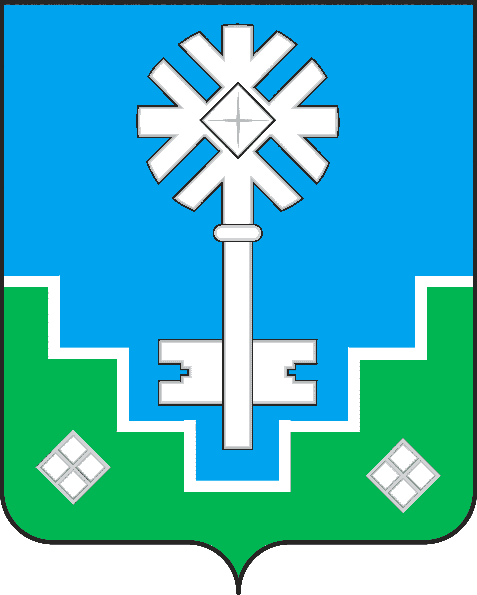 МИИРИНЭЙ ОРОЙУОНУН«Мииринэйкуорат»МУНИЦИПАЛЬНАЙ ТЭРИЛЛИИ ДЬАhАЛТАТАУУРААХ